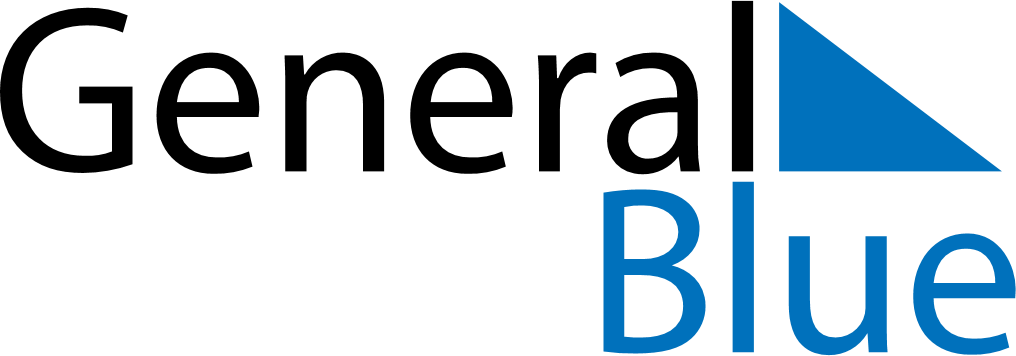 March 2024March 2024March 2024March 2024March 2024March 2024March 2024Hauterive, Quebec, CanadaHauterive, Quebec, CanadaHauterive, Quebec, CanadaHauterive, Quebec, CanadaHauterive, Quebec, CanadaHauterive, Quebec, CanadaHauterive, Quebec, CanadaSundayMondayMondayTuesdayWednesdayThursdayFridaySaturday12Sunrise: 6:15 AMSunset: 5:15 PMDaylight: 11 hours and 0 minutes.Sunrise: 6:13 AMSunset: 5:17 PMDaylight: 11 hours and 4 minutes.34456789Sunrise: 6:11 AMSunset: 5:18 PMDaylight: 11 hours and 7 minutes.Sunrise: 6:09 AMSunset: 5:20 PMDaylight: 11 hours and 11 minutes.Sunrise: 6:09 AMSunset: 5:20 PMDaylight: 11 hours and 11 minutes.Sunrise: 6:07 AMSunset: 5:21 PMDaylight: 11 hours and 14 minutes.Sunrise: 6:05 AMSunset: 5:23 PMDaylight: 11 hours and 18 minutes.Sunrise: 6:02 AMSunset: 5:25 PMDaylight: 11 hours and 22 minutes.Sunrise: 6:00 AMSunset: 5:26 PMDaylight: 11 hours and 25 minutes.Sunrise: 5:58 AMSunset: 5:28 PMDaylight: 11 hours and 29 minutes.1011111213141516Sunrise: 6:56 AMSunset: 6:29 PMDaylight: 11 hours and 33 minutes.Sunrise: 6:54 AMSunset: 6:31 PMDaylight: 11 hours and 36 minutes.Sunrise: 6:54 AMSunset: 6:31 PMDaylight: 11 hours and 36 minutes.Sunrise: 6:52 AMSunset: 6:32 PMDaylight: 11 hours and 40 minutes.Sunrise: 6:50 AMSunset: 6:34 PMDaylight: 11 hours and 44 minutes.Sunrise: 6:48 AMSunset: 6:36 PMDaylight: 11 hours and 47 minutes.Sunrise: 6:46 AMSunset: 6:37 PMDaylight: 11 hours and 51 minutes.Sunrise: 6:44 AMSunset: 6:39 PMDaylight: 11 hours and 55 minutes.1718181920212223Sunrise: 6:41 AMSunset: 6:40 PMDaylight: 11 hours and 58 minutes.Sunrise: 6:39 AMSunset: 6:42 PMDaylight: 12 hours and 2 minutes.Sunrise: 6:39 AMSunset: 6:42 PMDaylight: 12 hours and 2 minutes.Sunrise: 6:37 AMSunset: 6:43 PMDaylight: 12 hours and 6 minutes.Sunrise: 6:35 AMSunset: 6:45 PMDaylight: 12 hours and 9 minutes.Sunrise: 6:33 AMSunset: 6:46 PMDaylight: 12 hours and 13 minutes.Sunrise: 6:31 AMSunset: 6:48 PMDaylight: 12 hours and 17 minutes.Sunrise: 6:29 AMSunset: 6:49 PMDaylight: 12 hours and 20 minutes.2425252627282930Sunrise: 6:27 AMSunset: 6:51 PMDaylight: 12 hours and 24 minutes.Sunrise: 6:24 AMSunset: 6:52 PMDaylight: 12 hours and 28 minutes.Sunrise: 6:24 AMSunset: 6:52 PMDaylight: 12 hours and 28 minutes.Sunrise: 6:22 AMSunset: 6:54 PMDaylight: 12 hours and 31 minutes.Sunrise: 6:20 AMSunset: 6:56 PMDaylight: 12 hours and 35 minutes.Sunrise: 6:18 AMSunset: 6:57 PMDaylight: 12 hours and 38 minutes.Sunrise: 6:16 AMSunset: 6:59 PMDaylight: 12 hours and 42 minutes.Sunrise: 6:14 AMSunset: 7:00 PMDaylight: 12 hours and 46 minutes.31Sunrise: 6:12 AMSunset: 7:02 PMDaylight: 12 hours and 49 minutes.